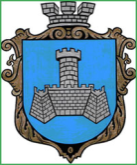 Українам. Хмільник  Вінницької областіР О З П О Р Я Д Ж Е Н Н Я МІСЬКОГО  ГОЛОВИ від 3 вересня 2021р.                                                   №444–р Про призначення відповідальногоза пожежну безпеку  в адміністративномуприміщенні Хмільницької міської ради повул.Пушкіна,17         Відповідно до Договору оренди №2134-НМ нерухомого майна що належить до державної власності від 01.06.2021 року, постанови Кабінету Міністрів України від 21 жовтня 1999 року № 1943 “Про стан забезпечення пожежної безпеки та заходи щодо її поліпшення”,  з  метою зміцнення пожежної безпеки та недопущення випадків виникнення пожеж в адміністративному приміщенні Хмільницької міської ради по вул.Пушкіна,17, керуючись  ст.42,ст.59 Закону України “Про місцеве самоврядування в Україні”:Призначити відповідальним за пожежну безпеку   в адміністративному приміщенні Хмільницької міської ради по вул.Пушкіна,17  завідуючого господарством загального відділу Хмільницької міської ради Мироненка Є.Б..   Контроль за виконанням цього розпорядження покласти на керуючого справами виконкому міської ради Маташа С.П.          Міський голова                       Микола ЮРЧИШИНА.СташкоО.ПрокоповичН.БуликоваЄ.Мироненко